MIDDLE SCHOOL DAILY     ANNOUNCEMENT BOARD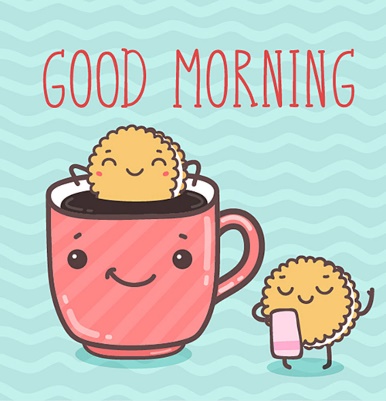 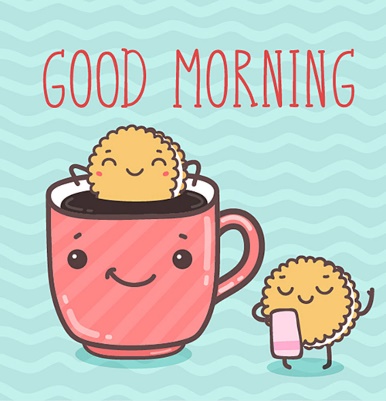 
Friday, March 17, 2023**Top O the mornin!  And, Happy Birthday to Mrs. Manthei and Mrs. Britton!  While, we are wishing you all a very happy St. Patty’s day, this does NOT mean that you are allowed to wear hats today!**The March Madness Attendance bracket will be up in the hallway for one of March’s PRIDE point competitions.  This is a double bracket elimination, please make sure you’re at school to help your grade out AND come on guys – we only have 5 more mornings!!IDA MIDDLE SCHOOL SPORTS NEWS:**6-8 grade guys interested in participating in Ida MS Track, remember, practice will be 3:30 to 5 pm Monday-Friday. Always have a change of warm clothes just in case, you will be outside whenever possible…and you MUST have current and complete physical on file in the office in order to participate!!!!  I’m still missing a couple.  **Coach Weikum will plan on starting practice for the ladies when we return from spring break, on April 3rd!  If you do not have a current and complete MHSAA sports physical on file here in the MS office, you will need to do so.**There are Ida MS Track Spirit-wear forms in the MS office.  The sale ends next Friday, March 24th.STUDENT COUNCIL NEWS:**Student Council will be selling “Minute to Win It” tickets at lunch until next Friday, March 24th for $1.  You and a partner can enter for the chance to be drawn at the Student/Faculty Basketball Game next Friday for one minute of fun. Winners will get an Easter Basket with a $25 gift card each.**NEXT week will be our “Knock-Out Competition”, we will be doing this in gym before school.  One grade level winner will earn a $25 gift card of their choice.  Tuesday will be 8th grade, Wednesday is 7th grade, Thursday is 6th grade and Friday will be the 5th grade – remember this will take place before school in the gym shortly after 7:45am.**National Pencil day is over spring break, so the Student Council will be passing out St. Patty’s Day pencils to everyone today.**Remember, it’s a GREAT day to be a BLUESTREAK!   ***At this time, please stand to recite the Pledge of Allegiance.